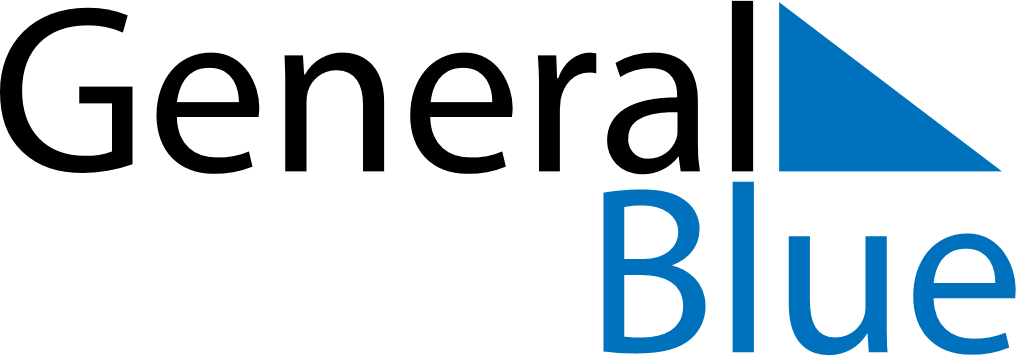 May 2027May 2027May 2027May 2027May 2027May 2027Svalbard and Jan MayenSvalbard and Jan MayenSvalbard and Jan MayenSvalbard and Jan MayenSvalbard and Jan MayenSvalbard and Jan MayenMondayTuesdayWednesdayThursdayFridaySaturdaySunday12Labour Day3456789Ascension DayLiberation Day10111213141516Pentecost17181920212223Constitution Day
Whit Monday2425262728293031NOTES